ΘΕΜΑ: «Πρόσκληση εκδήλωσης ενδιαφέροντος για κατάθεση οικονομικής προσφοράς σχετικά με τη μετάβαση και επιστροφή μαθητών και εκπαιδευτικών προς/από την Κοζάνη (06/04/2016) στα πλαίσια της εγκυκλίου 5181/ Γ7/ 17-1-2012, παρ. β»Σχετ.: Υ.Α. 129287/Γ2/2011 (ΦΕΚ 2769/τ.Β΄/02-12-2011) με θέμα «Εκδρομές – Μετακινήσεις μαθητών Δημόσιων και Ιδιωτικών σχολείων Δευτεροβάθμιας Εκπαίδευσης εντός και εκτός της χώρας»ΠΡΟΣΚΑΛΟΥΜΕΤα Γραφεία Γενικού Τουρισμού με ειδικό σήμα και άδεια λειτουργίας από τον ΕΟΤ σε ισχύ, να καταθέσουν στο ΕΕΕΕΚ Άργους Ορεστικού σφραγισμένη προσφορά μέχρι την Δευτέρα 28 Μαρτίου 2016 και ώρα 12:30.Οι προσφορές μπορούν να υποβληθούν με εξουσιοδοτημένο εκπρόσωπο ή ταχυδρομικά, αρκεί να διασφαλιστεί ότι θα έχουν παραληφθεί από το ΕΕΕΕΚ Άργους Ορεστικού μέχρι την ανωτέρω ημερομηνία και ώρα. Οι προσφορές θα ανοιχτούν μετά τη λήξη της προθεσμίας και δίνεται η δυνατότητα στους ενδιαφερόμενους να παραβρεθούν.Για τη σύνταξη της προσφοράς αυτής, σας ενημερώνουμε τα εξής:Προορισμός: Κοζάνη (06/04/2016)Αριθμός μετακινουμένων: περίπου  15μαθητές/τριες και γονείς, 8 συνοδοί καθηγητές Τρόπος μεταφοράς των μαθητών: ΛεωφορείοΧρονική διάρκεια μετακίνησης: Μία ημέρα (αναχώρηση 8:00 και επιστροφή 14:00)Ασφάλεια: Υποχρεωτική ασφάλιση Επαγγελματικής ΕυθύνηςΠαρακαλούμε επίσης, κατά τη σύνταξη της προσφοράς να λάβετε υπόψη σας και τα εξής:Οι μετακινήσεις των μαθητών θα γίνονται με κλιματιζόμενα λεωφορεία που πληρούν τις προδιαγραφές ασφαλούς μετακίνησης των μαθητών, βάσει της κείμενης σχετικής νομοθεσίας (πχ. ΚΤΕΟ κτλ)Με την προσφορά σας θα κατατεθεί υπεύθυνη δήλωση ότι διαθέτετε ειδικό σήμα και άδεια λειτουργίας από τον ΕΟΤ σε ισχύ.Το λεωφορείο θα πρέπει να είναι διαθέσιμο για όλες τις μετακινήσεις των μαθητών.Το πρακτορείο που θα επιλεγεί, θα ενημερωθεί με τηλεφωνική επικοινωνία.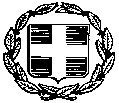 ΕΛΛΗΝΙΚΗ ΔΗΜΟΚΡΑΤΙΑ-------------------------ΥΠΟΥΡΓΕΙΟ ΠΑΙΔΕΙΑΣ, ΕΡΕΥΝΑΣ &ΘΡΗΣΚΕΥΜΑΤΩΝ-------------------------ΠΕΡ/ΚΗ Δ/ΝΣΗ Π.Ε. & Δ.Ε.  ΕΚΠ/ΣΗΣΔΥΤ. ΜΑΚΕΔΟΝΙΑΣΔ/ΝΣΗ Δ/ΘΜΙΑΣ ΕΚΠ/ΣΗΣ Ν. ΚΑΣΤΟΡΙΑΣΕΕΕΕΚ Άργους ΟρεστικούΑΝΑΡΤΗΤΕΟ ΣΤΟ ΔΙΑΔΙΚΤΥΟΕΠΕΙΓΟΝΆργος Ορεστικό, 23/3/2016Ταχ. Διεύθυνση : ΚΕΦΙΑΠ, Περιοχή Αεροδρομίου, Άργος ΟρεστικόΤαχ. Κώδικας: 52 200, Ν. ΚαστοριάςΤηλ. : 2467042168, 2467043268FAX: 2467042168e-mail : mail@eeeek.kas.sch.grΠληροφορίες: κ. Μιχαηλίδου Ευδοξία ΠΡΟΣ:Δ.Δ.Ε. ΚΑΣΤΟΡΙΑΣΚοινοποίηση:  ΓΡΑΦΕΙΑ ΓΕΝΙΚΟΥ ΤΟΥΡΙΣΜΟΥΗ Δ/ντρια του Ε.Ε.Ε.Ε.Κ.Μιχαηλίδου Ευδοξία 